Пластилиновые аппликации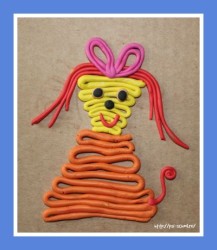 Продолжаем подготовку к школе и сегодня я вас познакомлю с пластилиновыми аппликациями из жгутиков.Занятия с пластилином способствуют развитию мелкой моторики – массируют маленькие ладошки и пальчики.Следовательно, эти занятия необходимы для развития и повышения интеллекта ребенка.Чем лучше работают пальчики ребенка, тем лучше он развивается, лучше говорит и думает.Работа с пластилином способствует развитию фантазии, творческой индивидуальности ребенка, трудовых навыков.Лучше организовать совместные занятия с бабушкой, дедушкой, папой, братьями и сестрами. Ведь, совместный труд объединяет.Дети ждут нашего внимания, одобрения, оценки результатов своей деятельности.Поэтому, чтобы показать важность и значимость этой деятельности, обязательно нужно сделать выставку детских работ.Лепка вырабатывает усидчивость, умение поэтапно вести работу, планировать свою деятельность.Приступаем к работе:1. Выбираем объект для пластилиновой аппликации (можно загадать загадку)2. Анализируем форму, размеры и цвет3. Раскатываем жгутики необходимого цвета4. Скручиваем жгутики в круг, овал, треугольник и т.д.5. Соединяем детали фигуры на плоскостиНа начальном этапе можно предложить детям обвести свою руку и выложить контур пластилиновым жгутиком. А затем украсить контур различными крупами.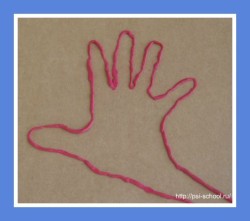 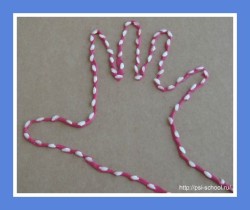 Ниже представляю выставку детских работ:1. Собачка2. Лев3. Рыбка4. Осьминог5. Гусеница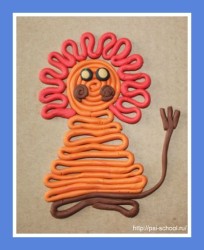 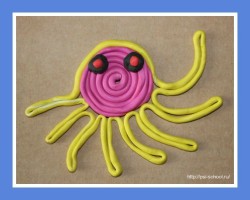 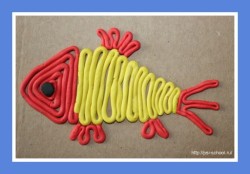 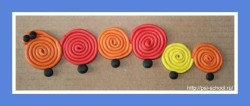 